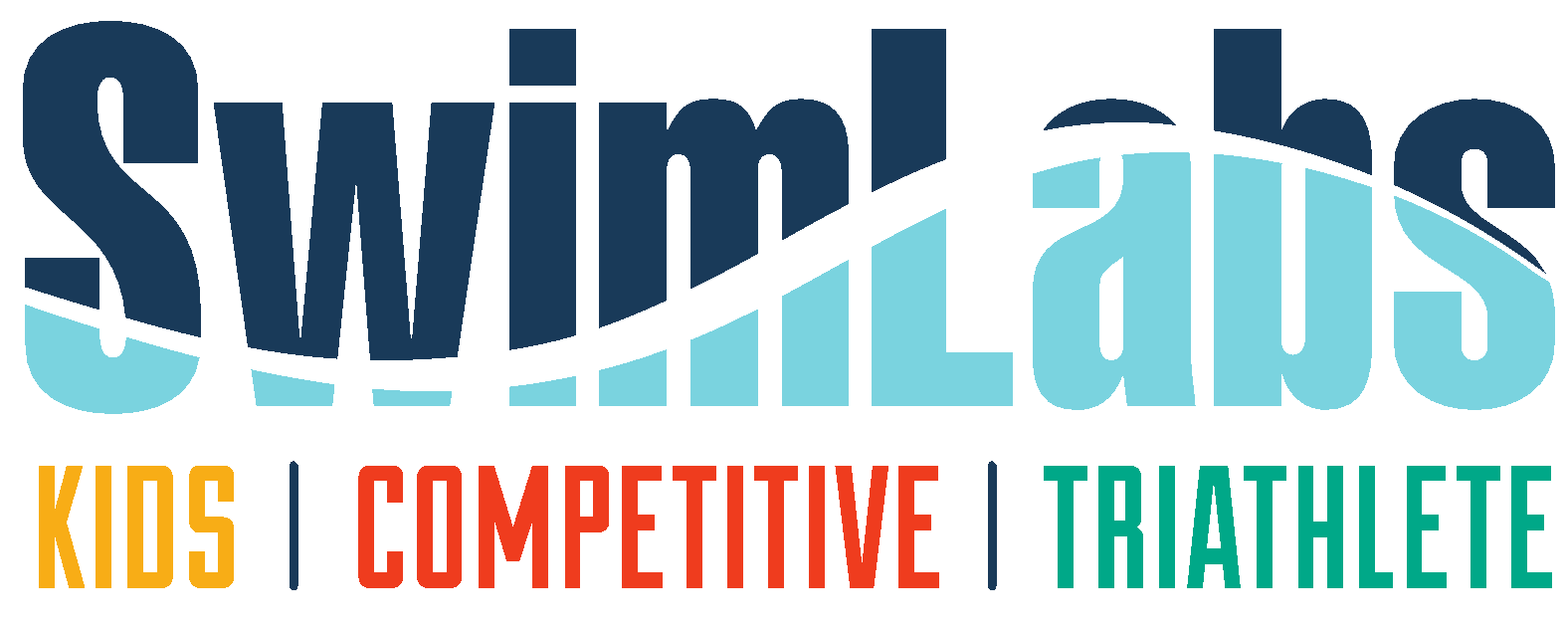      2019 Group Class Schedule           MondayTuesdayWednesdayThursdayFridaySaturdayParent-Tot ALL6-36 Month Olds(30 Minutes, 6:1 Ratio)4:00pm10:30am           10:00am9:30amToddler Transition 24-36 Month Olds(30 Minutes, 2:1 Ratio)3:30pm4:00pm4:30pm9:30am4:30pm9:30am4:30pm9:30am4:00pm5:00pm10:00am10:30am9:30am10:00amBeginner 1 3-5 Year Olds(30 Minutes, 4:1 Ratio)         4:30pm5:00pm5:30pm9:30am11:00am5:30pm6:00pm        11:00am          4:30pm 5:00pm11:00am4:00pm5:30pm6:00pm9:00am9:30am11:00am12:30pm9:00am10:00am10:30am11:00amBeginner 1 6-10 Year Olds(30 Minutes, 4:1 Ratio)         5:00pm6:30pm          5:30pm             12:30pmBeginner 23-5 Year Olds(30 Minutes, 4:1 Ratio)         6:00pm9:00am11:30am4:00pm4:30pm5:30pm         10:00am          4:30pm          6:00pm9:30am11:00am12:30pm9:00am10:00amBeginner 2 6-10 Year Olds(30 Minutes, 4:1 Ratio)5:00pm6:30pm6:00pm         10:30am10:00am1:30pmBeginner 3(30 minutes, 4:1 Ratio)4:30pm6:30pm10:00am11:30am4:30pm6:00pm11:30am5:00pm5:30pm10:30am10:30am11:30amIntermediate 1(30 Minutes, 4:1 Ratio)5:30pm6:30pm11:00am4:30pm10:30am5:30pm           4:30pm           6:30pm           10:30am            1:00pm9:00am1:00pmIntermediate 2(30 Minutes, 4:1 Ratio)         5:30pm10:00am4:30pm6:00pm11:30am1:00pm11:30amIntermediate 3(30 Minutes, 4:1 Ratio)6:00pm5:30pm9:00amAdvanced ALL(45 Minutes, 3:1 Ratio)           6:15pm         5:30pmAdult Learn to Swim (30 Minutes, 2:1 ratio)6:30pm6:00pm6:30pm